‘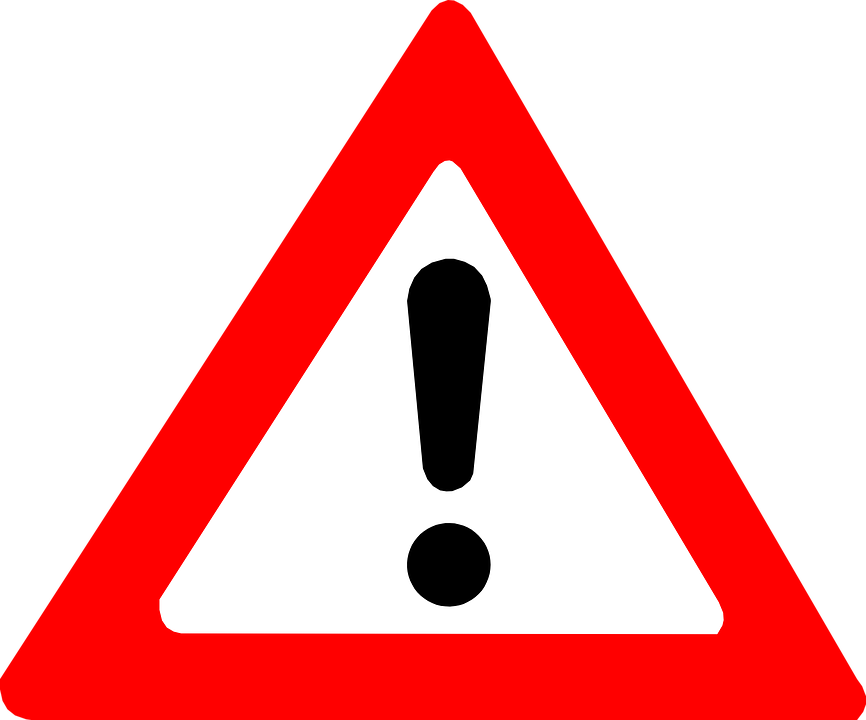 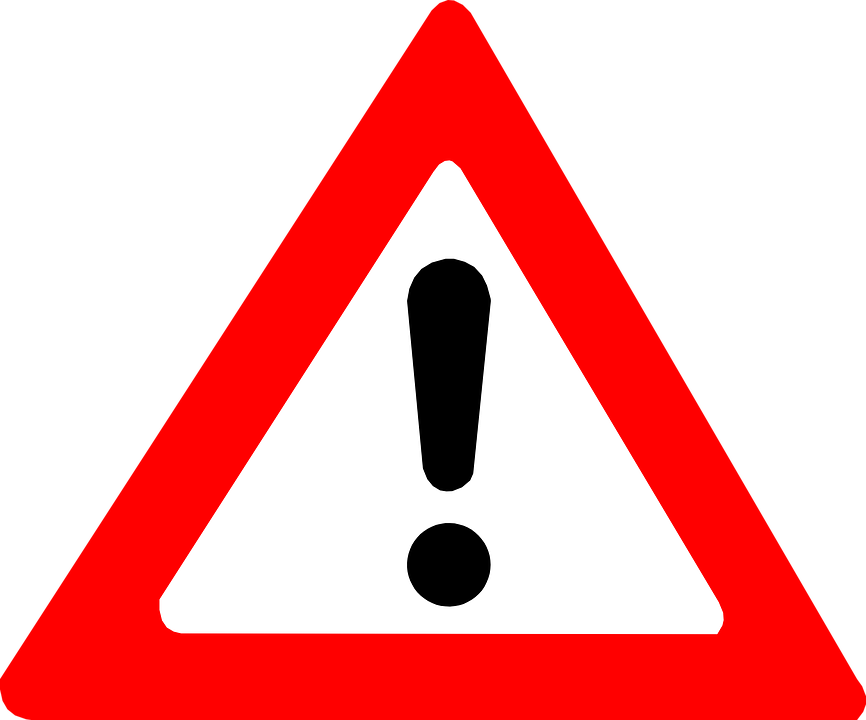 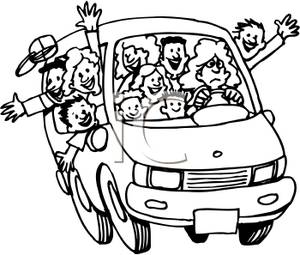 ConsultationPolicyThe organisations vehicles will be only used for service provision related activities. ScopeAll staff, contractors or Board members that drive company vehicles. Some services use volunteers to provide transport for service users. ReferencesReferencesLegislationTransport (Vehicle and Driver Registration and Licensing) Act 1986Land Transport Amendment Act 2009GuidelinesPreventing injuries on the road Safe driving policy guidelineSafe journeysNZ Transport Agency Organisational documentsEmployment ContractDisciplinary ProcessesResponsibilitiesGroup/RoleDate